Digraph Cheat Sheet     Sh                         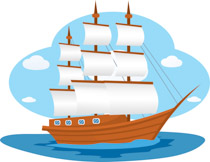     /sh/  Wh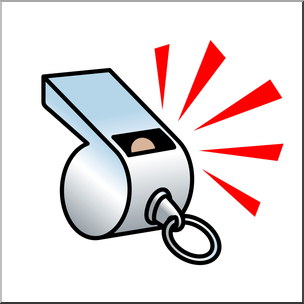  /w/   Ch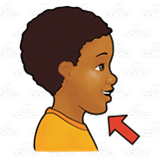   /ch/                                    Ck  Th                                                                                                           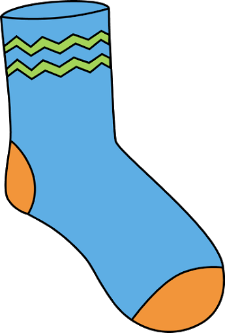                                       /k/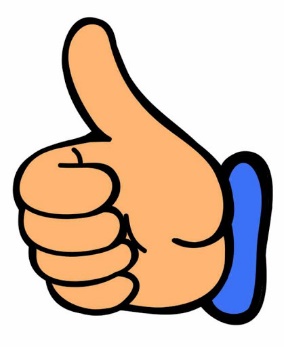 /th/                        